§7231.  Laws that apply only to service providersNotwithstanding any other provision of law, the provisions listed in subsections 1 to 4 do not apply to a telephone utility except service providers with respect to the provision of provider of last resort service:  [PL 2011, c. 623, Pt. A, §18 (NEW).]1.  Regulation and control of public utilities.  The following sections of chapter 7:A.  Section 703 relating to discounts and discrimination;  [PL 2011, c. 623, Pt. A, §18 (NEW).]B.  Section 704 relating to termination of utility services;  [PL 2011, c. 623, Pt. A, §18 (NEW).]C.  Section 705 relating to utility deposits;  [PL 2011, c. 623, Pt. A, §18 (NEW).]D.  Section 706 relating to tenant liability for landlord utility bills;  [PL 2011, c. 623, Pt. A, §18 (NEW).]E.  Section 713 relating to unregulated business ventures; and  [PL 2011, c. 623, Pt. A, §18 (NEW).]F.  Section 715 relating to rules of the commission;  [PL 2011, c. 623, Pt. A, §18 (NEW).][PL 2011, c. 623, Pt. A, §18 (NEW).]2.  Sales, leases and mortgages of property.  The following sections of chapter 11:A.  Section 1101 relating to authorization; and  [PL 2011, c. 623, Pt. A, §18 (NEW).]B.  Section 1103 relating to transfer of utility stock;  [PL 2011, c. 623, Pt. A, §18 (NEW).][PL 2011, c. 623, Pt. A, §18 (NEW).]3.  Procedure.  The following sections of chapter 13:A.  Section 1302 relating to complaints; and  [PL 2011, c. 623, Pt. A, §18 (NEW).]B.  Section 1303 relating to investigations; and  [PL 2011, c. 623, Pt. A, §18 (NEW).][PL 2011, c. 623, Pt. A, §18 (NEW).]4.  Telephone lines.  The following sections of chapter 79:A.  Section 7904 relating to purchasing and taking land for public use.  [PL 2011, c. 623, Pt. A, §18 (NEW).][PL 2011, c. 623, Pt. A, §18 (NEW).]SECTION HISTORYPL 2011, c. 623, Pt. A, §18 (NEW). The State of Maine claims a copyright in its codified statutes. If you intend to republish this material, we require that you include the following disclaimer in your publication:All copyrights and other rights to statutory text are reserved by the State of Maine. The text included in this publication reflects changes made through the First Regular and First Special Session of the 131st Maine Legislature and is current through November 1. 2023
                    . The text is subject to change without notice. It is a version that has not been officially certified by the Secretary of State. Refer to the Maine Revised Statutes Annotated and supplements for certified text.
                The Office of the Revisor of Statutes also requests that you send us one copy of any statutory publication you may produce. Our goal is not to restrict publishing activity, but to keep track of who is publishing what, to identify any needless duplication and to preserve the State's copyright rights.PLEASE NOTE: The Revisor's Office cannot perform research for or provide legal advice or interpretation of Maine law to the public. If you need legal assistance, please contact a qualified attorney.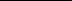 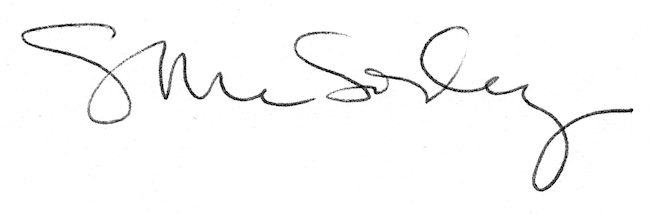 